Oferta dla nauczycieli przedszkoli i szkółCykliczne spotkania warsztatowe w ramach „Sieci” dla:pedagogów i psychologów szkolnychlogopedówdoradców edukacyjno-zawodowychKonsultacje w zakresie konstruowania indywidualnych programów dla uczniów o specjalnych potrzebach edukacyjnychKonsultacje w rozwiązywaniu problemów szkolnych i wychowawczychKonsultacje i pomoc w przygotowaniu zajęć dla uczniów (np. integracyjnych) zgodnie 
z potrzebami określonej placówkiDoradztwo wychowawcze i edukacyjneIndywidualna pomoc psychologicznaSuperwizje koleżeńskieWarsztaty „Zabawy matematyczne metodą EPR”; „Zabawy wspomagające komunikację językową dziecka w przedszkolu i nauczaniu zintegrowanym”Oferta dla rodzicówKonsultacje i terapia rodzinWsparcie psychologiczne indywidualne i grupowe Wsparcie interwencyjneKonsultacje indywidualne w zakresie problemów wychowawczych oraz edukacyjnych dzieci i młodzieży„Warsztaty dla dobrych rodziców” (przeznaczone dla rodziców dzieci z ADHD i ASD)Spotkania z doradcą edukacyjno-zawodowym przy wyborze dalszej drogi kształcenia Spotkania instruktażowe dla rodziców dzieci ze wskazaniem do terapii integracji sensorycznej (SI)Szkolenie „Gotowość szkolna”Warsztaty on-line „Emocje małego dziecka”Webinar on-line „Zoom na maturzystę”Zespół OrzekającyW poradni pracuje zespół orzekający wydający:orzeczenia o potrzebie kształcenia specjalnego (z uwagi na niepełnosprawność ruchową, niepełnosprawność intelektualną, zagrożenie niedostosowaniem społecznym, niedostosowanie społeczne) i o potrzebie nauczania indywidualnegoopinie o potrzebie wczesnego wspomagania rozwoju dziecka.Zespół rozpatruje wnioski rodziców/opiekunów prawnych 
w czwartki w godzinach: 9.00 – 12.00 w siedzibie poradni przy ul. Kaspijskiej 16 a (obecność rodziców jest nieobowiązkowa). Wnioski, które można pobrać ze strony internetowej 
lub w sekretariatach poradni, należy składać w sekretariacie 
przy ul. Kaspijskiej 16 a.Zespół Wczesnego Wspomagania Rozwoju DzieckaW skład zespołu wchodzą: psycholog, pedagog specjalny, neurologopeda, terapeuta integracji sensorycznej (SI)Pogłębiona diagnoza rozwoju dziecka w wieku 0-4 lat (psychologiczna, pedagogiczna, neurologopedyczna, SI)Terapia indywidualna wspomagająca rozwój dla dzieci posiadających opinie o potrzebie wczesnego wspomagania rozwoju dzieckaMini TUS – zajęcia grupowe dla dzieci w wieku 4-6 latWsparcie psychologiczne dla rodziców dzieci objętych wczesnym wspomaganiem rozwojuZespół do spraw dzieci zdolnychDiagnoza poziomu intelektualnego, funkcjonowania emocjonalnego oraz społecznego dzieci i młodzieży„Trening inteligencji emocjonalnej z elementami myślenia twórczego” dla uczniów klas II – IIIKonsultacje dla nauczycieli dotyczące pracy z dzieckiem zdolnymKonsultacje dla rodziców dzieci zdolnychOferta pomocy 
psychologicznej i pedagogicznej
w roku szkolnym 2022/2023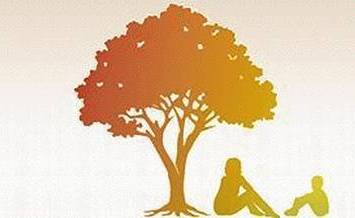 Poradnia Psychologiczno - Pedagogiczna nr 800-739 Warszawa, ul. Stępińska 6/8tel. 22 841-14-23godziny pracy sekretariatu:poniedziałek – czwartek 8.00 - 20.00piątek 8.00 - 17.00 / sobota 8.00 – 14.0002-760 Warszawa, ul. Kaspijska 16atel. 22 642-69-20godziny pracy sekretariatu:poniedziałek 8.00 – 20.00 / wtorek 8.00 – 19.00środa – piątek 8.00 – 20.00www.ppp8.ple-mail: info@ppp8.plOferta poradni jest bezpłatna.Zapisy na wszystkie zajęcia prowadzone są według procedur znajdujących się na stronie internetowej Poradni. Informacji udzielają również sekretariaty Poradni.   Pracownicy poradni Zespół Poradni Psychologiczno - Pedagogicznej 
nr 8 tworzą: psycholodzy - specjaliści w zakresie: psychologii klinicznej, wychowawczej, rozwojowej, psychoterapii, socjoterapiipedagodzy, specjaliści w zakresie terapii pedagogicznej, terapii zaburzeń integracji sensorycznej (SI), logopedii, a także doradca edukacyjno-zawodowy Oferta dla dzieci przedszkolnychBadania diagnostyczne:- aktualnego ogólnego poziomu rozwoju dziecka- gotowości szkolnej- rozwoju mowy- zaburzeń integracji sensorycznejIndywidualne konsultacje z psychologami przedszkolnymi oraz porady w zakresie trudności wychowawczychDiagnoza i terapia logopedycznaTerapia metodą Integracji Sensorycznej (SI)Zajęcia z pedagogiem specjalnym„MówiMy” - zajęcia grupowe dla dzieci z mutyzmem wybiórczym i trudnościami w przełamywaniu barier w rozmowie z innymi „Ja i moje emocje” – zajęcia grupowe dla dzieci 4-7 letnich z deficytami w zakresie rozumienia i wyrażania emocji„Ja w grupie” – zajęcia dla dzieci 4-6 lat wykazujące trudności w kontaktach z rówieśnikami i dorosłymiAkademia sześciolatka - zajęcia wspomagające rozwój przy zastosowaniu Metody Dobrego StartuZajęcia dla 6-latków przygotowujące do nauki szkolnejĆwiczę rączkę, mówię więcej – zajęcia dla dzieci w wieku 4-5 lat z kłopotami grafomotorycznymi i logopedycznymiProgram percepcyjno – motoryczny „Ruch dla uczenia się” – dla dzieci 6 letnich wykazujących opóźnienia neurorozwojoweKonsultacja specjalisty psychiatry dla pacjentów skierowanych przez psychologów poradniOferta dla uczniów szkół podstawowychBadania diagnostyczne:- aktualnego, ogólnego poziomu rozwoju dziecka- specyficznych trudności w uczeniu się dla uczniów klas IV-VIII- zaburzeń zachowania i zaburzeń emocjonalnych- trudności w funkcjonowaniu w grupie- niepowodzeń szkolnych- w kierunku dyskalkulii- zaburzeń integracji sensorycznej (SI) dla uczniów do 8 r.ż.Diagnoza i terapia logopedycznaTerapia integracji sensorycznej (SI) dla uczniów do 8 r.ż.Terapia pedagogiczna w zakresie techniki pisania i czytaniaTerapia pedagogiczna z wykorzystaniem Metody Warnkego„Czytanie to frajda” – zajęcia dla dzieci z klas I – II z trudnościami w opanowaniu czytaniaZajęcia grupowe dla uczniów klas II – III „Przygoda z tabliczką mnożenia”„Ortografię da się lubić” – warsztaty dla ucz. klas V-VI Trening ortograficzny dla uczniów kas V - VIWarsztaty z technik szybkiego uczenia się i zapamiętywania „Jak się uczyć?” dla uczniów klas V-VIIITrening koncentracji uwagi dla dzieci z klas I-III i IV-VProgram percepcyjno – motoryczny „Ruch dla uczenia się” – dla dzieci z klas I-III wykazujących opóźnienia neurorozwojoweZajęcia grupowe dla dzieci nieśmiałych z klas I-III i IV-V rozwijające kompetencje emocjonalno - społeczneTrening Zastępowania Agresji ART dla uczniów z klas II-III i IV-VZajęcia rozwijające umiejętności społeczne GRUS dla uczniów klas IV – V i V – VI„Być sobą” – zajęcia socjoterapeutyczne dla uczniów klas VII-VIIIKonsultacje dla uczniów w kierunku wyboru szkoły ponadpodstawowej z doradcą edukacyjno-zawodowymIndywidualna pomoc psychologicznaKonsultacja specjalisty psychiatry dla pacjentów skierowanych przez psychologa poradniOferta dla uczniów szkół ponadpodstawowychBadania  diagnostyczne:- aktualnego ogólnego poziomu rozwoju ucznia - predyspozycji zawodowych- specyficznych trudności w uczeniu się- zaburzeń zachowania- zaburzeń emocjonalnych- trudności w funkcjonowaniu w grupie- niepowodzeń szkolnych    - w kierunku dyskalkuliiDoradztwo edukacyjne i zawodowe dla młodzieży szkół ponadpodstawowychTerapia pedagogiczna w zakresie techniki pisania i czytania Pomoc psychologiczna i terapia indywidualna 
dla młodzieżyTerapia rodzinInternetowe wyzwanie „Bliżej" dla młodzieży i ich rodzinWarsztaty z relaksacjiWarsztaty dla dziewcząt ze szkół ponadpodstawowych na temat kształtowania pozytywnego obrazu samej siebieKonsultacja specjalisty psychiatry dla pacjentów skierowanych przez psychologów poradni